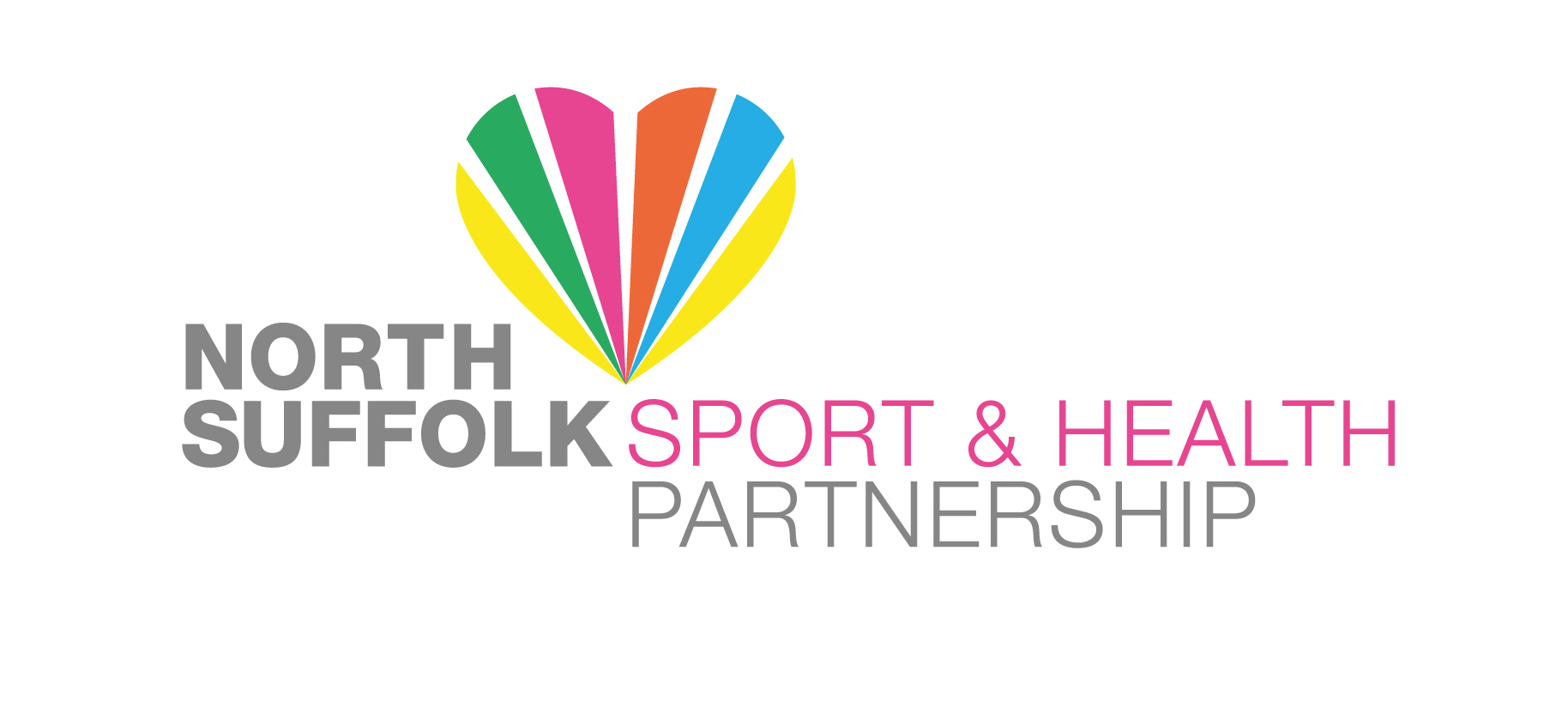 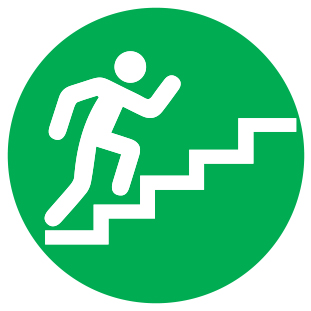 NameChallenge 1Challenge 2Challenge 3Challenge 4TotalNameDribble RunChest passThrough the LegsSet ShotTotal